بسم الله الرحمن الرحيماختبار نهاية الفصل الدراسي الثالث – ( الدور الأول ) – للعام الدراسي 1444هـالسؤال الأول : فهم المقروء :      البيئة جميلة حافلة بآلاء الله وخيراته، عاش بها الإنسان ينعم بما أفاء الله عليه منها، ولكنه لم يحفظ للبيئة جمالها فقد تلوثت البيئة، ومصادر التلوث كثيرة، فمع تيار المدنية الدافق بخيره وشره، دخلت القمامة التي تلقي بها يد الإنسان على الأرض هنا وهناك، والمصانع تجمع نفاياتها حولها أو على مقربة منها، وتطرح ما تخلف من زيوت وكيماويات في مياه الأنهار والبحار؛ فتلوثها وتفني الكثير من أسماكها.والمبيدات الحشرية تلوث الزروع والثمار، وتحمّلها سموما ضارة كثيرا ما تقضي – إلى جانب الحشرات – على الطير والسمك والحيوان وتخلف أمراضا خطرة تمتد إلى لحوم الماشية وألبانها.  والإشعاع الذي ينبعث من التجارب الذرية والنووية والنظائر المشعة له خطره على الصحة والحياة وقد يمتد هذا الأثر سنين طوالا. ويرى علماء البيئة أن المفاعلات الذرية تولد طاقة حرارية هائلة، وأن هذه الطاقة سترفع درجة حرارة البحار والمحيطات فتميت الأسماك والكائنات الحية، وتذيب الجليد فتغرق الشواطئ، والسيارات التي تجوب المدن ليل نهار ينبعث منها الغازات الضارة، فتسبب ضيقا في التنفس.وحل هذه المشكلة يحتاج إلى وضع القوانين المنظمة لمقاومة التلوث في كل مكان، مع إشاعة الوعي الصحي ومواجهة هذه المشكلة على المستويين المحلي والعالمي.    السؤال الثاني  : الصنف اللغوي  :  السؤال الثالث :الوظيفة النحوية  السؤال الرابع  :الأسلوب اللغوي    السؤال الخامس : الرسم الإملائي   :    ** اختر الإجابة الصحيحة :                                                                                 السؤال السادس  : الرسم الكتابي :      اكتب ما يلي بخط الرقعة:                        نجد سطح الماء المعرض للشمس خاليا من الجراثيم والأوساخ...............................................................................................................................................................................................................................................................................................................................................................................................................................................................................................................................................................................................................................................................................................................................................................................................................................................................   ـــــــــــــــــــــــــــــــــــــــــــــــــــــــــــــــــــــــــــــــــــــــــــــــــــــــــــــــــــــــــــــــــــــــــــــــــــــــــــــــــــــــــــــــــــــــــــــــــــــــــــــانتهت الأسئلةإعداد قناة التعلم التفاعلينموذج الإجابة https://youtu.be/K0BB32UvxOIرابط التليجرام https://t.me/tdsglالمملكة العربية السعوديةوزارة التعليمإدارة التعليم .................مدرسة : ......................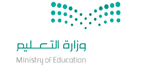 المادة : لغتي الخالدةالصف : الثاني   المتوسطالزمن : ساعتان اسم الطالب : ........................................................................................................الصف : الثاني المتوسط (      )سالمهارةالمهارةالدرجة الدرجة بالأرقامالدرجة بالأحرفالمصححالمراجعالمدقق1فهم المقروءفهم المقروء102الصنف اللغويالصنف اللغوي63الوظيفة النحويةالوظيفة النحوية64الأسلوب اللغويالأسلوب اللغوي65الرسم الإملائيالرسم الإملائي66الرسم الكتابيالرسم الكتابي6المجموع النهائيالمجموع النهائي4040 101- السبب الرئيس لتلوث البيئة هو.....1- السبب الرئيس لتلوث البيئة هو.....1- السبب الرئيس لتلوث البيئة هو.....أ – تيار المدنية      ب- المصانع       جـ - الأقذار والقمامات     2- يحذرنا الكاتب في الفقرة الثانية من  ..........2- يحذرنا الكاتب في الفقرة الثانية من  ..........2- يحذرنا الكاتب في الفقرة الثانية من  ..........أ – الطير والسمك      ب- المصانع ومستودعاتها        جـ ـ المبيدات الحشرية       3- لماذا يعتبر الإشعاع أشد خطرا على الصحة والحياة؟   3- لماذا يعتبر الإشعاع أشد خطرا على الصحة والحياة؟   3- لماذا يعتبر الإشعاع أشد خطرا على الصحة والحياة؟   أ – لأنه ينبعث من التجارب الذرية  ب- لأنه يمتد أثره سنين طوالا        جـ - لأنه يؤثر على الصحة والحياة مباشرة     4- للحد من تلوث البيئة علينا.....  4- للحد من تلوث البيئة علينا.....  4- للحد من تلوث البيئة علينا.....  أ – سن القوانين   ب- إشاعة الوعي الصحي     جـ ـ كلاهما صواب     5 – أنسب عنوان للنص......  5 – أنسب عنوان للنص......  5 – أنسب عنوان للنص......  أ – الوعي الصحي                ب – خطر التلوث          جـ - صحة البيئة في الإسلام              6- خطر التلوث يشمل ......6- خطر التلوث يشمل ......6- خطر التلوث يشمل ......أ – الإنسان فقط      ب- الحيوان فقط       جـ - الإنسان والحيوان     7- إن المصانع والمفاعلات الذرية تقضي على السمك بسبب ..........7- إن المصانع والمفاعلات الذرية تقضي على السمك بسبب ..........7- إن المصانع والمفاعلات الذرية تقضي على السمك بسبب ..........أ – يستهلك عمالها السمك بكثرة      ب- ترفع درجة الحرارة التي تقضي على السمك          جـ ـ تصنع المبيدات التي تقضي على السمك         8- معنى "نفاياتها  " ....  8- معنى "نفاياتها  " ....  8- معنى "نفاياتها  " ....  أ – بقايا الأشياء الرديئة   ب- بقايا الأشياء الجديدة   جـ - القمامة    9- تعرض الشواطئ للغرق سببه:  9- تعرض الشواطئ للغرق سببه:  9- تعرض الشواطئ للغرق سببه:  أ – كثرة الأمطار   ب- ارتفاع الحرارة التي تذيب الجليد     جـ ـ كثرة الأنهار التي تصب في البحار     10– حل مشكلة التلوث البيئي مسؤولية : 10– حل مشكلة التلوث البيئي مسؤولية : 10– حل مشكلة التلوث البيئي مسؤولية : أ – الأفراد والحكومات                ب – المنظمات الدولية          جـ - جميع ما سبق                 61- الجملة التي بها اسم ممدود: 1- الجملة التي بها اسم ممدود: 1- الجملة التي بها اسم ممدود: أ- ابتدأ برنامج تنمية الصناعات.ب- ابتداء الصناعة سينمي الاقتصاد جـ ـ الماء سر الحياة.2- إنه الشاب الساعي لتحقيق أهدافه .   ( احذف (ال) من الجملة السابقة وغير ما يلزم)2- إنه الشاب الساعي لتحقيق أهدافه .   ( احذف (ال) من الجملة السابقة وغير ما يلزم)2- إنه الشاب الساعي لتحقيق أهدافه .   ( احذف (ال) من الجملة السابقة وغير ما يلزم)أ- إنه شاب ساعي لتحقيق أهدافهب – إنه شاب ساعٍ لتحقيق أهدافهجـ ـ إنه شاب سعى لتحقيق أهدافه.  3- الأسماء المقصور في الكلمات التالية هي3- الأسماء المقصور في الكلمات التالية هي3- الأسماء المقصور في الكلمات التالية هيالساعي - القاضي ب ـ العلياء - الدعاءجـ ـ العلا - الدنيا 4-  إذا سمعت ......فهلم إلى الصلاة.         (أكمل باسم ممدود مناسب) 4-  إذا سمعت ......فهلم إلى الصلاة.         (أكمل باسم ممدود مناسب) 4-  إذا سمعت ......فهلم إلى الصلاة.         (أكمل باسم ممدود مناسب) أ- النداءب- المؤذنجـ ـ المنادي2- الاسم المعرب المنتهي بألف لازمة مفتوح ما قبلها :  2- الاسم المعرب المنتهي بألف لازمة مفتوح ما قبلها :  2- الاسم المعرب المنتهي بألف لازمة مفتوح ما قبلها :  أ- الاسم الممدود ب – الاسم المقصور  جـ ـ الاسم المنقوص  6- الهمزة في كلمة ( بيضاء ):   6- الهمزة في كلمة ( بيضاء ):   6- الهمزة في كلمة ( بيضاء ):   أ- أصلية  ب ـ منقلبة عن أصل  جـ ـ زائدة للتأنيث 1- رأيت الزيت يعلو الماء.                  عند تحويل الكلمة التي تحتها خط ظرفا نقول:  ...1- رأيت الزيت يعلو الماء.                  عند تحويل الكلمة التي تحتها خط ظرفا نقول:  ...1- رأيت الزيت يعلو الماء.                  عند تحويل الكلمة التي تحتها خط ظرفا نقول:  ...1- رأيت الزيت يعلو الماء.                  عند تحويل الكلمة التي تحتها خط ظرفا نقول:  ...أ – علىب- فوقجـ ـ صاعد جـ ـ صاعد 2- نتخيّر الأصحاب رغبة في الصّداقات.             رغبة مفعول لأجله لأنها:2- نتخيّر الأصحاب رغبة في الصّداقات.             رغبة مفعول لأجله لأنها:2- نتخيّر الأصحاب رغبة في الصّداقات.             رغبة مفعول لأجله لأنها:2- نتخيّر الأصحاب رغبة في الصّداقات.             رغبة مفعول لأجله لأنها:أ – مصدر . لبيان زمن الفعل ب ـ مصدر لتعليل حدوث الفعل.جـ ـ مصدر لتأكيد حدوث الفعل.جـ ـ مصدر لتأكيد حدوث الفعل.3- بدأ الشاب يدق الأبواب من جديد طلبا للنجاح.     ( الحالة الإعرابية لما تحته خط)3- بدأ الشاب يدق الأبواب من جديد طلبا للنجاح.     ( الحالة الإعرابية لما تحته خط)3- بدأ الشاب يدق الأبواب من جديد طلبا للنجاح.     ( الحالة الإعرابية لما تحته خط)3- بدأ الشاب يدق الأبواب من جديد طلبا للنجاح.     ( الحالة الإعرابية لما تحته خط)أ- وجوب النصب   ب – جواز النصب والجر   جـ - جواز الجر   جـ - جواز الجر     4- اسم منصوب على الظرفية :  4- اسم منصوب على الظرفية :  4- اسم منصوب على الظرفية :  4- اسم منصوب على الظرفية :أ – المفعول بهب- المفعول لأجلهجـ ـ المفعول فيه جـ ـ المفعول فيه 5- البس حزام الأمان تحريا للسلامة.       إعراب ما تحته خط (تحريا): ........منصوب وعلامة النصب الفتحة5- البس حزام الأمان تحريا للسلامة.       إعراب ما تحته خط (تحريا): ........منصوب وعلامة النصب الفتحة5- البس حزام الأمان تحريا للسلامة.       إعراب ما تحته خط (تحريا): ........منصوب وعلامة النصب الفتحة5- البس حزام الأمان تحريا للسلامة.       إعراب ما تحته خط (تحريا): ........منصوب وعلامة النصب الفتحةأ – مفعول مطلق ب ـ مفعول لأجلهجـ ـ مفعول فيهجـ ـ مفعول فيه6- الجملة التي اشتملت على ظرف زمان:6- الجملة التي اشتملت على ظرف زمان:6- الجملة التي اشتملت على ظرف زمان:6- الجملة التي اشتملت على ظرف زمان:أ – لا تنس التسمية عند الأكل.  ب- تجمع القمامة عند الشواطئ. ب- تجمع القمامة عند الشواطئ. جـ ـ اجتمع الخصوم عند القاضي.    61 – بئس العمل الإهمال.                    (الضبط الصحيح لما تحته خط )  1 – بئس العمل الإهمال.                    (الضبط الصحيح لما تحته خط )  1 – بئس العمل الإهمال.                    (الضبط الصحيح لما تحته خط )  أ – العملُ الإهمالُ  ب- العملَ الإهمالَ جـ ـ العملِ الإهمالِ 2- الجملة التي اشتملت على أٍسلوب ترج:  2- الجملة التي اشتملت على أٍسلوب ترج:  2- الجملة التي اشتملت على أٍسلوب ترج:  أ- ليت الشباب يعود. ب – لعل الله يأتي بالفرج.جـ - ما جاء إلا محمد.3- يعرب فعل المدح (نعم):3- يعرب فعل المدح (نعم):3- يعرب فعل المدح (نعم):أ –  فعل مضارع متصرف مرفوع بالضمةب- فعل ماض  جامد مبني على الفتحجـ ـ فعل ماض  متصرف مبني على الفتح4 – نعم الخلق الأمانة.  المخصوص بالمدح :4 – نعم الخلق الأمانة.  المخصوص بالمدح :4 – نعم الخلق الأمانة.  المخصوص بالمدح :أ – نعم  ب- الخلق جـ ـ الأمانة 5- عسى المصلون أن يحافظوا على نظافة المسجد.      استبدل (لعل) بـ (عسى) وغير ما يلزم.   5- عسى المصلون أن يحافظوا على نظافة المسجد.      استبدل (لعل) بـ (عسى) وغير ما يلزم.   5- عسى المصلون أن يحافظوا على نظافة المسجد.      استبدل (لعل) بـ (عسى) وغير ما يلزم.   أ- لعل المصلون محافظون على نظافة المسجد . ب – لعل المصلين محافظين على نظافة المسجد .جـ - لعل المصلين محافظون على نظافة المسجد .6- أداة الترجي هي: 6- أداة الترجي هي: 6- أداة الترجي هي: أ – ليت ب- لعل   جـ ـ ليس    61 – "الكلمة الثلاثية التي أصلها واو هي:1 – "الكلمة الثلاثية التي أصلها واو هي:1 – "الكلمة الثلاثية التي أصلها واو هي:أ – عمى.ب- هدى  جـ ـ       خطا 2-  تكتب الألف اللينة في آخر الحروف ألفا قائمة إلا في أربعة منها.....2-  تكتب الألف اللينة في آخر الحروف ألفا قائمة إلا في أربعة منها.....2-  تكتب الألف اللينة في آخر الحروف ألفا قائمة إلا في أربعة منها.....أ- علا – بلا – إلا – بلى  ب – لا – ألا – ما - علاجـ -  حتى، على، بلى، إلى3-  الألف اللينة تكون في:3-  الألف اللينة تكون في:3-  الألف اللينة تكون في:أ- وسط الكلمةب – آخر الكلمةجـ - وسط الكلمة وآخرها4 – نقول في جمع خطيئة خطايا، ونقول في جمع قضية ...... 4 – نقول في جمع خطيئة خطايا، ونقول في جمع قضية ...... 4 – نقول في جمع خطيئة خطايا، ونقول في جمع قضية ...... أ – قضاي.ب- قضايا  جـ ـ       قضى 5-  لماذا كتبت الألف في كلمة (  عيسى ) على صورة ياء:5-  لماذا كتبت الألف في كلمة (  عيسى ) على صورة ياء:5-  لماذا كتبت الألف في كلمة (  عيسى ) على صورة ياء:أ- لأنها غير ثلاثيب – لأنها اسم أعجميجـ -  لأن أصلها ياء 6-  غاية الصيام تحقيق ....... (أكمل باسم مقصور مناسب)6-  غاية الصيام تحقيق ....... (أكمل باسم مقصور مناسب)6-  غاية الصيام تحقيق ....... (أكمل باسم مقصور مناسب)أ- التقوىب – التقواجـ - التقوي